“IRON ON”SCHOOLCLOTHES LABELS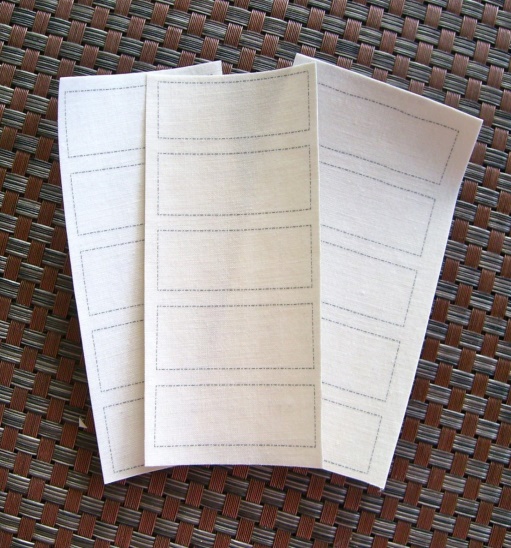 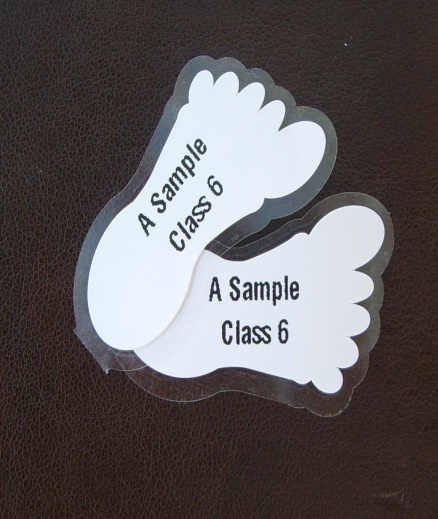 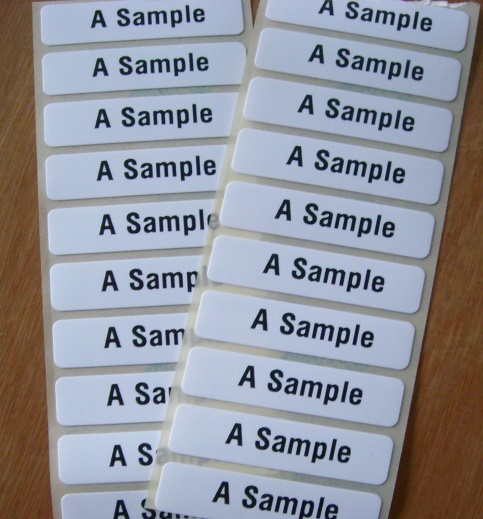 15 Plain Name Labels      £ 0.99	      15 Printed Name Labels     £ 1.9925 Plain Name Labels      £ 1.60          25 Printed Name Labels     £ 2.9950 Plain Name Labels      £ 3.00          50 Printed Name Labels     £ 4.99  Peel & Stick Shoe Labels - 5 pairs for 99pOrder From     -     www.labelcreating.co.ukEmail                -     labelcreating@gmail.comTel                    -     Marion  -   07754 515586